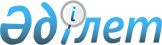 Солтүстік Қазақстан облысы Жамбыл ауданы әкімдігінің кейбір қаулыларының күші жойылды деп тану туралыСолтүстік Қазақстан облысы Жамбыл ауданы әкімдігінің 2016 жылғы 4 мамырдағы N 110 қаулысы      "Құқықтық актiлер туралы" Қазақстан Республикасының 2016 жылғы 6 сәуірдегі Заңының 27-бабына, 46-бабы 2-тармағы 1) тармақшасына сәйкес Солтүстік Қазақстан облысы Жамбыл ауданының әкімдігі ҚАУЛЫ ЕТЕДІ:

      1. Қосымшаға сәйкес, Солтүстік Қазақстан облысы Жамбыл ауданы әкімдігінің кейбір қаулыларының күші жойылды деп танылсын.

      2. Осы қаулының орындалуын бақылау аудан әкімінің басшылық ететін орынбасарына жүктелсін. 

      3. Осы қаулы қол қойылған күнiнен бастап қолданысқа енгізіледі.

 Солтүстік Қазақстан облысы Жамбыл ауданы әкімдігінің кейбір күші жойылған қаулыларының тізбесі      1. "Солтүстік Қазақстан облысы Жамбыл ауданының кейбір мемлекеттік мекемелерінің атауларын өзгерту туралы" Солтүстік Қазақстан облысы Жамбыл ауданы әкімдігінің 2016 жылғы 15 ақпандағы № 40 қаулысы (нормативтік құқықтық актілер Тізілімінде 2016 жылғы 01 наурызда № 3643 болып тіркелген, 2016 жылдың 08 сәуірінде № 16, 2016 жылдың 15 сәуірінде № 17 "Ауыл арайы" және "Сельская новь" газеттерiнде жарияланды);

      2. "2016 жылға арналған Солтүстік Қазақстан облысы Жамбыл ауданының аумағында тұратын нысаналы топтарды анықтау және нысаналы топтарға жататын адамдардың қосымша тізбесін белгілеу туралы" Солтүстік Қазақстан облысы Жамбыл ауданы әкімдігінің 2015 жылғы 2 желтоқсандағы № 385 қаулысы (нормативтік құқықтық актілер Тізілімінде 2015 жылғы 25 желтоқсанда № 3517 болып тіркелген, 2015 жылдың 1 мамырында № 3 "Ауыл арайы" және "Сельская новь" газеттерiнде жарияланды);

      3. "2016 жылға Солтүстік Қазақстан облысы Жамбыл ауданында ақылы қоғамдық жұмыстарын ұйымдастыру туралы" Солтүстік Қазақстан облысы Жамбыл ауданы әкімдігінің 2015 жылғы 28 желтоқсандағы № 412 қаулысы (нормативтік құқықтық актілер Тізілімінде 2016 жылғы 15 қаңтарда № 3557 болып тіркелген, 2016 жылдың 05 ақпанында № 7 "Ауыл арайы" және "Сельская новь" газеттерiнде жарияланды);

      4. "2015 жылы Солтүстік Қазақстан облысы Жамбыл ауданында ақылы қоғамдық жұмыстарды ұйымдастыру туралы" Солтүстік Қазақстан облысы Жамбыл ауданы әкімдігінің 2014 жылғы 25 желтоқсандағы № 400 қаулысы (нормативтік құқықтық актілер Тізілімінде 2015 жылғы 14 қаңтарда № 3058 болып тіркелген, 2015 жылдың 16 қаңтарында № 2 "Ауыл арайы" және "Сельская новь" газеттерiнде жарияланды);

      5. "2015 жылға арналған Солтүстік Қазақстан облысы Жамбыл ауданының аумағында тұратын нысаналы топтарына жататын тұлғалардың нысаналы топтарын анықтау және қосымша тізімін белгілеу туралы" Солтүстік Қазақстан облысы Жамбыл аудандық әкімдігінің 2014 жылғы 25 желтоқсандағы № 397 қаулысы (нормативтік құқықтық актілер Тізілімінде 2015 жылғы 23 қаңтарда № 3077 болып тіркелген, 2015 жылдың 30 қаңтарында № 5 "Ауыл арайы" және "Сельская новь" газеттерiнде жарияланды);

      6. "2015 жылға балаларды мектепке дейін тәрбиелеуге және оқытуға мемлекеттік білім тапсырмасын, жан басына қаржыландыру және ата-аналық төлемнің көлемін бекіту жөнінде" Солтүстік Қазақстан облысы Жамбыл аудандық әкімдігінің 2015 жылғы 6 ақпандағы № 34 қаулысы (нормативтік құқықтық актілер Тізілімінде 2015 жылғы 10 наурызда № 3145 болып тіркелген, 2015 жылдың 03 сәуірінде № 15 "Ауыл арайы" және "Сельская новь" газеттерiнде жарияланды);

      7. "2009 жылғы сәуір – мамыр және қазан – желтоқсанында адан аумағында азаматтарды мерзімді әскери қызметке шақыруды ұйымдастыру жөнінде" Жамбыл аудан әкімдігінің 2009 жылғы 23 сәуірдегі № 92 қаулысы (нормативтік құқықтық актілер Тізілімінде 2009 жылғы 13 мамырда № 13-7-107 болып тіркелген, 2009 жылдың 15 мамырында "Ауыл арайы" және "Сельская новь" газеттерiнде жарияланды).


					© 2012. Қазақстан Республикасы Әділет министрлігінің «Қазақстан Республикасының Заңнама және құқықтық ақпарат институты» ШЖҚ РМК
				
      Аудан әкімі

И.Турков
Солтүстік Қазақстан облысы Жамбыл ауданы әкiмдiгiнiң 2016 жылдың 04 мамырындағы № 110 қаулысына қосымша